2018 Lady Rebel Volleyball Schedule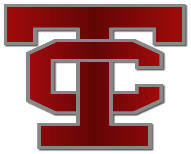 Aug. 9		Webster County			Home	5:30		JV/VAug. 14		Trigg County			Home	5:30		F/JV/VAug. 16		Butler County			Home	5:30		JV/VAug. 21		Franklin Simpson		Away		5:30		JV/VAug. 23		Muhlenberg County		Home	5:30		F/JV/VAug. 25		ALL A Regional @ Monroe	Away		10am	V only*Possible other All A matches at various locationsAug. 27		Trigg County			Away		5:30		F/JV/VAug. 28		Logan County			Home	5:30		JV/VAug. 30		Warren Central			Away		5:30		JV/VSept. 4		Ft. Campbell			Home	5:30		JV/VSept. 6		Russellville				Away 	5:30		JV/VSept. 11		Franklin Simpson		Home	5:30		JV/VSept. 13		Hopkins County Central	Home	5:30		JV/VSept. 18		Logan County			Away 	5:30		JV/VSept.  20		Ft. Campbell			Away		5:30		JV/VSept. 24		Hopkins County Central	Away		5:30		JV/VSept. 25		Russellville			Home	5:30		JV/V			*Senior NightSept. 27		Butler County			Away		5:30		JV/V*District Tournament at Russellville*Regional Tournament - Franklin Simpson or another 4th region school*State Tournament at Valley High School, Louisville KY